REGULAMIN CHALLENGE LECHIA TENNIS
SEZON ZIMOWY 2017/2018Organizatorem rozgrywek jest Lechia Tennis Club. Rozgrywki Challenge Lechia Tennis dalej zwane są też Ligą.Terminarz Ligi01.11.2017 – 29.04.2018Organizacja LigiData przyjmowania zgłoszeń przed rozpoczęciem pierwszych meczów:
- do 29.10.2017Sposób zapisu:
- telefonicznie: 660 570 057
- mailowo: sylwia@lechiatennisclub.plLosowanie: po zakończeniu zapisów następuje losowanie przez Organizatora zgłoszonych zawodników i na tej podstawie ustala się listę wg numerów. Lista, wraz z danymi kontaktowymi do pozostałych uczestników, zostanie przedstawiona najpóźniej do 31.10.2017 do godz. 12:00.
Istnieje możliwość dopisania się do ligi w trakcie jej trwania. Osoby te zaczynają z ostatniego miejsca na liście.Rozgrywki- każdy mecz odbywa się na zasadzie „WYZWANIA”
- wyzwać do gry można osobę maksymalnie 5 miejsc wyżej
- jeśli wyzywający wygra mecz awansuje na pozycję wyzwanego, a wyzwany spada o jedno miejsce
- wyzwany ma obowiązek zgodzić się na rozegranie meczu w terminie do 14 dni od wyzwania (jeśli mecz nie dojdzie do skutku, jest to równoznaczne z walkowerem, awans odbywa się analogicznie do wygranego meczu)
- nie można wyzwać zawodnika, który otrzymał wcześniej wyzwanie od innego gracza
- każdy uczestnik zobligowany jest do rozegrania minimum 1 meczu w terminie 14 dni, w przeciwnym razie spada o 2 miejsca
- rozgrywki trwają do 15.04.2018Zasady rozgrywania meczu
- zawodnicy grają do 2 wygranych setów, przy stanie 1:1 w setach rozgrywany jest super tie-break (do 10pkt)Postanowienia ogólneW Challenge Lechia Tennis udział mogą wziąć wszyscy bez ograniczeń wiekowych.Wpisowe wynosi 90zł. Płatność należy uregulować przed rozpoczęciem rozgrywek (do 01.11.2017) w recepcji Klubu lub przelewem na konto klubowe: 74 1940 1076 3144 5513 0000 0000, w tytule wpisując: imię, nazwisko oraz dopisek „wpisowe liga”. Nieuiszczenie opłaty w terminie skutkować będzie niedopuszczeniem do gry.Każdemu zawodnikowi, w celu rozegrania meczu ligowego, przysługuje 15% zniżki na wynajem kortu  (od ceny rezerwacji jednorazowej wg cennika na sezon zimowy 2017/2018, promocje nie nakładają się).Osoba wyzywająca musi posiadać minimum 3 piłki.Rozgrywki zakończone będą turniejem Masters, do którego awansuje 8 najlepszych graczy. Termin turnieju: 29.04.2018. Dla uczestników Masters przewidziane nagrody.Wszystkie mecze Challenge Lechia Tennis odbywają się na kortach LTC.Jeśli zawodnicy dokonają rezerwacji i nie stawią się na mecz będą w obowiązku przed kolejnym spotkaniem w pierwszej kolejności uregulować zaległość za nieodwołany kort.Po zakończeniu meczu zawodnicy zgłaszają wynik w recepcji Klubu (brak zgłoszenia wyniku będzie traktowane jako mecz nierozegrany).Postanowienia końcoweOstateczna interpretacja regulaminu należy do Organizatora.Organizator zastrzega sobie prawo do zmian regulaminu, jeśli zmiany uzna za konieczne w celu usprawnienia rozgrywek.Uaktualniana lista będzie dostępna w recepcji Klubu oraz na funpage’u.Opiekun ligi: Sylwia Golder, tel. 796 921 478.Zapraszamy do rywalizacji i świetnej zabawy!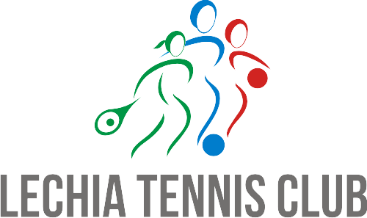 